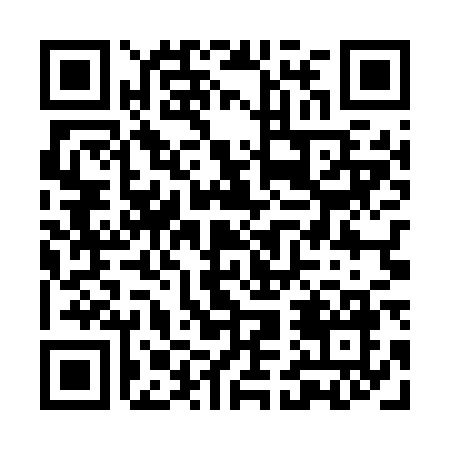 Prayer times for Copalis Crossing, Washington, USAWed 1 May 2024 - Fri 31 May 2024High Latitude Method: Angle Based RulePrayer Calculation Method: Islamic Society of North AmericaAsar Calculation Method: ShafiPrayer times provided by https://www.salahtimes.comDateDayFajrSunriseDhuhrAsrMaghribIsha1Wed4:195:591:135:128:2810:092Thu4:175:581:135:138:2910:113Fri4:155:561:135:138:3110:134Sat4:125:551:135:148:3210:155Sun4:105:531:135:148:3310:176Mon4:085:521:135:158:3510:197Tue4:065:501:135:158:3610:218Wed4:045:491:135:158:3710:239Thu4:025:471:135:168:3910:2510Fri4:005:461:135:168:4010:2711Sat3:585:451:135:178:4110:2912Sun3:565:431:135:178:4310:3113Mon3:545:421:135:188:4410:3314Tue3:525:411:135:188:4510:3515Wed3:505:401:135:198:4610:3716Thu3:485:381:135:198:4710:3917Fri3:465:371:135:208:4910:4118Sat3:445:361:135:208:5010:4319Sun3:425:351:135:218:5110:4520Mon3:405:341:135:218:5210:4621Tue3:395:331:135:218:5310:4822Wed3:375:321:135:228:5510:5023Thu3:355:311:135:228:5610:5224Fri3:335:301:135:238:5710:5425Sat3:325:291:135:238:5810:5626Sun3:305:281:135:238:5910:5827Mon3:295:281:145:249:0010:5928Tue3:275:271:145:249:0111:0129Wed3:265:261:145:259:0211:0330Thu3:245:261:145:259:0311:0431Fri3:235:251:145:259:0411:06